DizainesDizainesDizainesUnités de millionsUnités de millionsDizaines de milleUnités de milleUnités de milleUnités de mille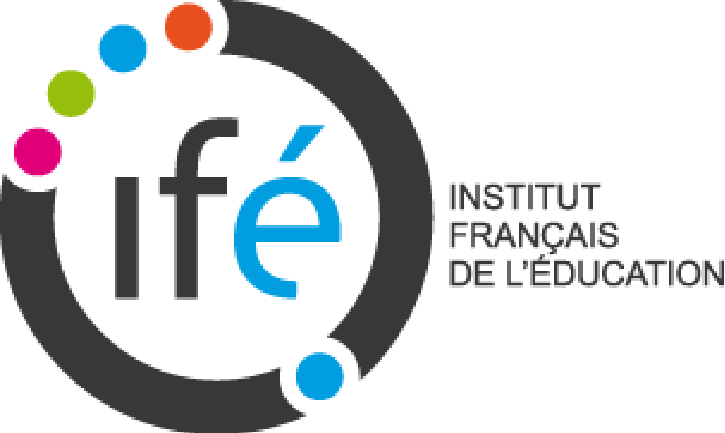 U5U5U5U5U5U5U5U5U5